Добрый день.Тема урока «Логарифмическая функция»1. Определение и свойства логарифмической функции Функцию, заданную формулой y = logax (где а > 0 и а ≠ 1), называют логарифмической функцией с основанием а.Построим графики функций: y = log2x  и  y=log0,5 хи перечислим свойства этих функций 1) y = log2x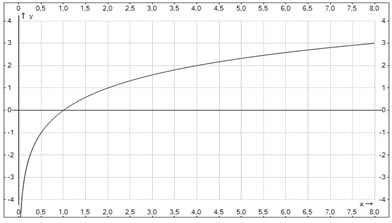 Свойства логарифмической функции при a > 1 Область определения – множество всех положительных чисел R+.Область значений – множество всех действительных чисел R.Функция является ни четной, ни нечетнойПри всех значениях а график логарифмической функции пересекает ось абсцисс в точке х = 1.Промежутки знакопостоянства:y > 0 при x  (1;+∞)
y < 0 при x  (0;1)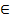 Функция возрастает при x  (0;+∞)Функция непрерывна.2) y =  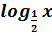 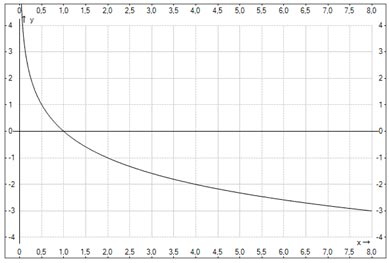 Свойства логарифмической функции при 0 < a < 1 (Область определения – множество всех положительных чисел R+.Область значений – множество всех действительных чисел R.Функция не является ни четной, ни нечетнойПри всех значениях а график логарифмической функции пересекает ось абсцисс в точке х = 1.Промежутки знакопостоянства:y > 0 при x  (0; 1)
y < 0 при x  (1; +∞)Функция убывает при x  (0; +∞)Функция непрерывна.2. Задание : решить графически уравнения: 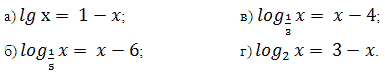 Решение:а) lgx = 1 – x 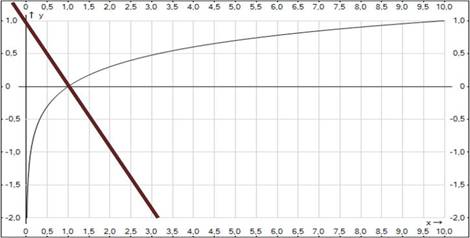 Ответ: х = 1.б)  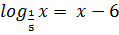 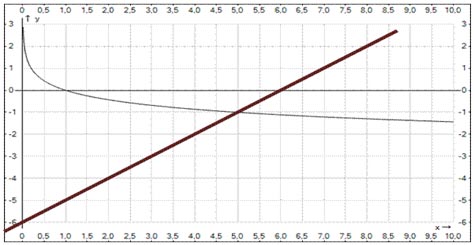 Ответ: х = 5в)  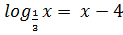 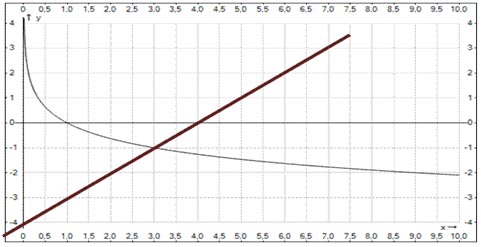 Ответ: х = 3.г) log2x = 3 – x 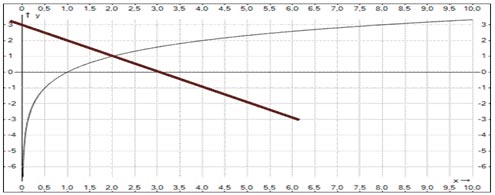 Ответ: х=2Решим несколько уравнений в тетради.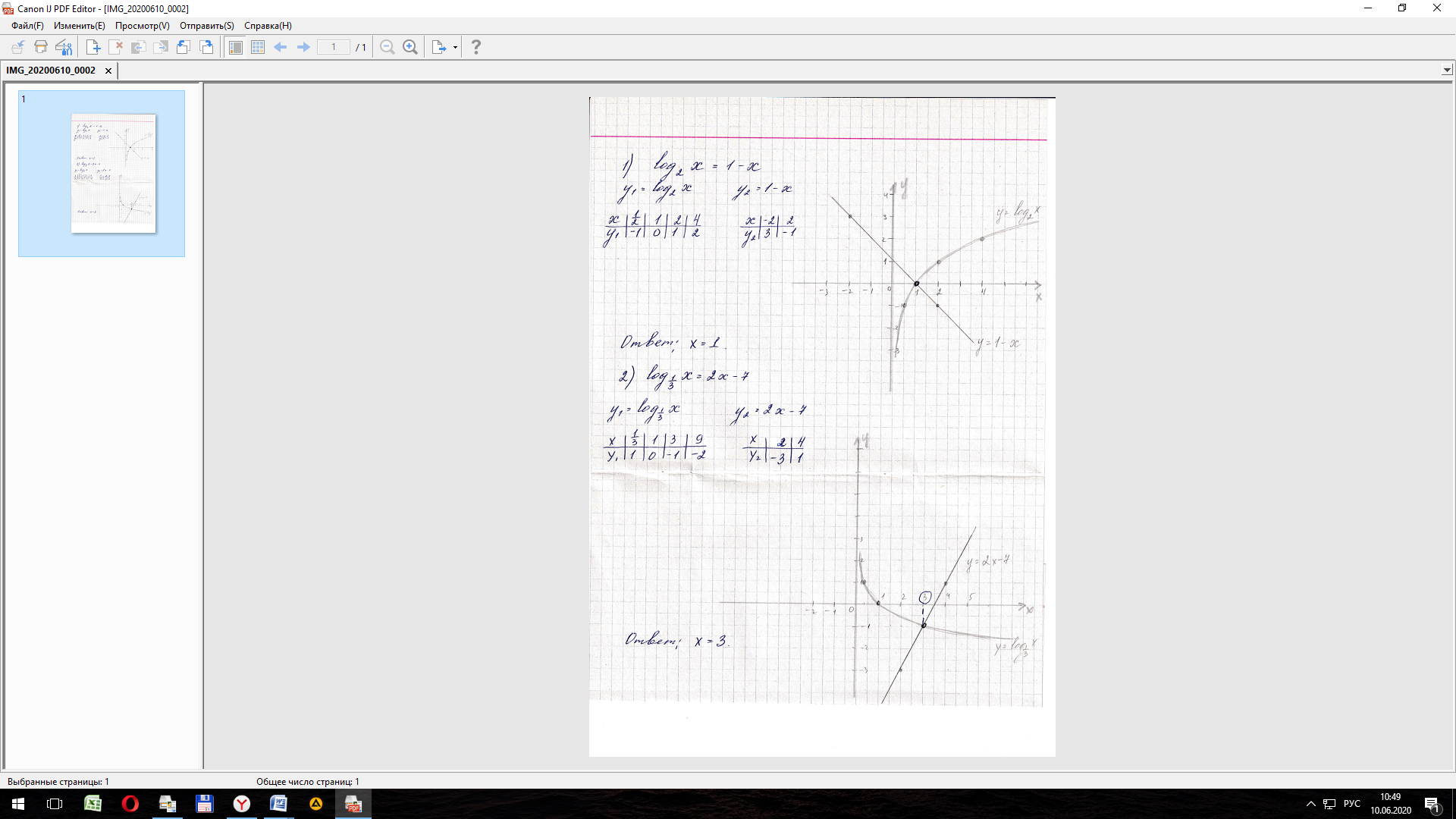 Самостоятельно решаем уравнения из номера 509  на странице 242. Выполненные задания отправляем мне на эл.почту по адресу  ksp.npet@mail.ru  Срок выполнения задания   14 июня.x1/41/21248y = log2x– 2– 10123x1/41/21248y =  210– 1– 2– 3